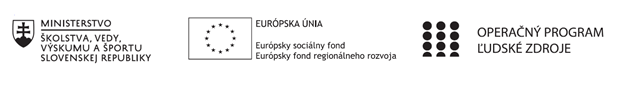 Správa o činnosti pedagogického klubu Príloha:Prezenčná listina zo stretnutia pedagogického klubuPokyny k vyplneniu Správy o činnosti pedagogického klubu:Prijímateľ vypracuje správu ku každému stretnutiu pedagogického klubu samostatne. Prílohou správy je prezenčná listina účastníkov stretnutia pedagogického klubu. V riadku Prioritná os – VzdelávanieV riadku špecifický cieľ – uvedie sa v zmysle zmluvy o poskytnutí nenávratného finančného príspevku (ďalej len "zmluva o NFP")V riadku Prijímateľ -  uvedie sa názov prijímateľa podľa zmluvy o poskytnutí nenávratného finančného príspevku V riadku Názov projektu -  uvedie sa úplný názov projektu podľa zmluvy NFP, nepoužíva sa skrátený názov projektu V riadku Kód projektu ITMS2014+ - uvedie sa kód projektu podľa zmluvy NFPV riadku Názov pedagogického klubu (ďalej aj „klub“) – uvedie sa  názov klubu V riadku Dátum stretnutia/zasadnutia klubu -  uvedie sa aktuálny dátum stretnutia daného klubu učiteľov, ktorý je totožný s dátumom na prezenčnej listineV riadku Miesto stretnutia  pedagogického klubu - uvedie sa miesto stretnutia daného klubu učiteľov, ktorý je totožný s miestom konania na prezenčnej listineV riadku Meno koordinátora pedagogického klubu – uvedie sa celé meno a priezvisko koordinátora klubuV riadku Odkaz na webové sídlo zverejnenej správy – uvedie sa odkaz / link na webovú stránku, kde je správa zverejnenáV riadku  Manažérske zhrnutie – uvedú sa kľúčové slová a stručné zhrnutie stretnutia klubuV riadku Hlavné body, témy stretnutia, zhrnutie priebehu stretnutia -  uvedú sa v bodoch hlavné témy, ktoré boli predmetom stretnutia. Zároveň sa stručne a výstižne popíše priebeh stretnutia klubuV riadku Závery o odporúčania –  uvedú sa závery a odporúčania k témam, ktoré boli predmetom stretnutia V riadku Vypracoval – uvedie sa celé meno a priezvisko osoby, ktorá správu o činnosti vypracovala  V riadku Dátum – uvedie sa dátum vypracovania správy o činnostiV riadku Podpis – osoba, ktorá správu o činnosti vypracovala sa vlastnoručne   podpíšeV riadku Schválil - uvedie sa celé meno a priezvisko osoby, ktorá správu schválila (koordinátor klubu/vedúci klubu učiteľov) V riadku Dátum – uvedie sa dátum schválenia správy o činnostiV riadku Podpis – osoba, ktorá správu o činnosti schválila sa vlastnoručne podpíše.Príloha správy o činnosti pedagogického klubu                                                                                             PREZENČNÁ LISTINAMiesto konania stretnutia: SSOŠ ELBA Smetanova 2, PrešovDátum konania stretnutia: 26. január 2022Trvanie stretnutia: od 14,00 hod.	do 17,00 hod.	Zoznam účastníkov/členov pedagogického klubu:Meno prizvaných odborníkov/iných účastníkov, ktorí nie sú členmi pedagogického klubu  a podpis/y:Prioritná osVzdelávanieŠpecifický cieľ1.2.1 Zvýšiť kvalitu odborného vzdelávania a prípravy reflektujúc potreby trhu prácePrijímateľSúkromná stredná odborná škola – ELBA, Smetanová 2, PrešovNázov projektuVzdelávanie 4.0- prepojenie teórie s praxouKód projektu  ITMS2014+312011ADL9Názov pedagogického klubu Pedagogický klub „podnikavý človek“ – aktívny občan, prierezové témyDátum stretnutia  pedagogického klubu26. januára 2022Miesto stretnutia  pedagogického klubuSSOŠ ELBA Smetanova 2 PrešovMeno koordinátora pedagogického klubuIng. Valéria JurčováOdkaz na webové sídlo zverejnenej správyhttps://ssoselba.edupage.org/a/pedagogicky-klub-c-2?eqa=dGV4dD10ZXh0L3RleHQzNCZzdWJwYWdlPTE%3DManažérske zhrnutie:Cieľom stretnutia nášho klubu bola diskusia a tvorba výstupu klubu. Súčasťou stretnutia bolo tiež zdieľanie názorov a postojov. Spoločne sme v rámci stretnutia diskutovali, zdieľali naše OPS a na záver stretnutia sme tvorili pedagogické odporúčanie.Kľúčové slová: výstup pedagogického klubu, diskusia, výmena OPS, Industry 4.0.Hlavné body, témy stretnutia, zhrnutie priebehu stretnutia: Hlavné body:Brainstorming.Diskusia.Výmena OPS.Záver a tvorba pedagogického odporúčania.Témy: vzdelávanie 4.0, prepojenie teórie s praxou.Program stretnutia:Úvodný brainstorming – metóda 635.Diskusia – questionstorming.Výmena OPS pomocou metódy ÁNO/NIE.Záver a tvorba pedagogického odporúčania.Závery a odporúčania:V rámci stretnutia sme si zhrnuli najdôležitejšie informácie z oblasti rozvoja podnikavosti a ako tento proces zmení príchod Priemyslu 4.0. Transformácia priemyslu do novej éry bude prirodzene vyžadovať nové vedomosti, zručnosti a kompetencie. Väčšiu prioritu v modernom vzdelávaní bude preto mať napríklad kompetencia prispôsobivosti voči neustálym zmenám, ako aj digitálna gramotnosť a kompetenčná flexibilita. V ére priemyslu 4.0 neustále dochádza k rôznym trendom a zmenám, pričom tieto transformácie majú viaceré dimenzie, politické, technické, ekonomické, spoločenské, kultúrne a pod. Celému súboru nových podmienok a novým tendenciám sa musíme prispôsobiť a vyrovnať sa s nimi, pretože determinujú ďalší vývoj a výrazne ovplyvnia mnohé aspekty nášho života aj v ďalších časových horizontoch. Žiaci musia byť flexibilní, kompetentní, kreatívni, rozvíjať svoje schopnosti a zručnosti, rozširovať poznatkovú bázu, meniť pracovné postoje a návyky a celoživotne sa vzdelávať. Potreba celoživotného vzdelávania naberá intenzitu vplyvom turbulentného prostredia, zvýšených nárokov, trendov a teda aj s nástupom Industry 4.0. Svetové ekonomiky vstupujú do digitálnej éry. Digitalizácia zasiahne nielen výrobu, ale aj služby, administratívu, finančnaý sektor, stavebníctvo, dopravu, logistiku, poľnohospodárstvo, zdravotníctvo, maloobchodu, výrazne sa dotkne aj školstva, vzdelávania a vedy. Neustále prichádzajú nové výzvy na reindustrializáciu a modernizáciu hospodárstva vyspelých ekonomík, snahy o vytvorenie národných i nadnárodných iniciatív pre podporu podnikania a inovácií, ktoré povedú k vytvoreniu nových pracovných miest. Nástup 21. storočia je spojený s veľkým rozmachom internetu, chytrých technológií a ich prenikaním do všetkých oblastí ľudských činností. Zákazníci začínajú mať viac požiadaviek, ich náročnosť graduje, chcú mať všetko v čo najkratšom čase. Industry 4.0 zmení podnikové procesy, prinesie vyššiu pridanú hodnotu, podniky budú musieť meniť aj svoje podnikateľské modely, tie klasické založené na masovej produkcii nebudú spĺňať požiadavky. Industry 4.0 nie je to ešte do detailov známy pojem, považujeme za vhodné bližšie vymedziť jej podstatu, charakterizovať jej jednotlivé komponenty, načrtnúť jej výhody i možné riziká. Koncept Industry 4.0 treba brať ako celoštátnu prioritu, pretože Industry 4.0 pretransformuje slovenský priemysel a je predpokladom zvýšenia konkurenčnej výhody podnikov. Táto transformácia bude založená na tvorbe pridanej hodnoty z inovácie produktov a procesov, čím vznikne inteligentný priemysel budúcnosti, ako jeden z pilierov rozvoja hospodárstva Slovenska so značným vplyvom na spoločnosť.Zhodli sme sa v potrebe pokračovať v diskusii k uvedenej téme, ktorá sa stane podkladom pre naplánovanie integrovanej tematickej výučby.Vypracoval (meno, priezvisko)Ing. Valéria JurčováDátum26. 1. 2022PodpisSchválil (meno, priezvisko)Mgr. Romana Birošová MBADátum27. 1. 2022PodpisPrioritná os:VzdelávanieŠpecifický cieľ:1.2.1. Zvýšiť kvalitu odborného vzdelávania a prípravy reflektujúc potreby trhu prácePrijímateľ:Súkromná stredná odborná škola ELBA Smetanova 2080 05 PrešovNázov projektu:Vzdelávanie 4.0 – prepojenie teórie s praxouKód ITMS projektu:312010ADL9Názov pedagogického klubu:Pedagogický klub „podnikavý človek“ – aktívny občan, prierezové témyč.Meno a priezviskoPodpisInštitúcia1.Miriam BezegováSSOŠ ELBA Smetanova 2 Prešov2.Valéria JurčováSSOŠ ELBA Smetanova 2 Prešov3.Ľudmila LendackáSSOŠ ELBA Smetanova 2 Prešov4.Iryna LeshkoSSOŠ ELBA Smetanova 2 Prešov5.Daniela MitaľováSSOŠ ELBA Smetanova 2 Prešov6.Eduardo SosaSSOŠ ELBA Smetanova 2 Prešovč.Meno a priezviskoPodpisInštitúcia